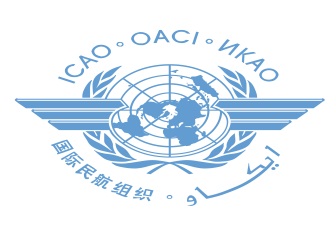 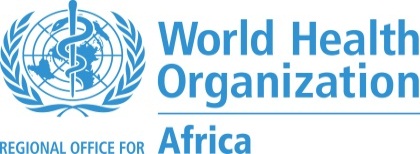 INVITATION CONJOINTE DE L’OACI/OMS A LA SIXIEME REUNION DU PROGRAMME CAPSCA-AFRIQUE ET A LA FORMATION POUR LES CONSEILLERS TECHNIQUES (TAS) (JOHANNESBURG, AFRIQUE DU SUD, 12-16 OCTOBRE 2015)FORMULAIRE D’INSCRIPTIONVeuillez cocher parmi les secteurs énumérés ci-dessous ceux qui décrivent le mieux vos fonctions  Aviation Civile  			Sante Publique		   Aéroports, ATS	Autres (Préciser)				Exploitants aériens, Assistance en escale                                 ------Veiller remplir et renvoyer le formulaire dans le même format (Ms Word)Insérer des informations dans les cases grises videsCliquez dans les cases pour faire le choix appropriéVeiller remplir et renvoyer le formulaire dans le même format (Ms Word)Insérer des informations dans les cases grises videsCliquez dans les cases pour faire le choix appropriéVeiller remplir et renvoyer le formulaire dans le même format (Ms Word)Insérer des informations dans les cases grises videsCliquez dans les cases pour faire le choix appropriéVeiller remplir et renvoyer le formulaire dans le même format (Ms Word)Insérer des informations dans les cases grises videsCliquez dans les cases pour faire le choix approprié       Cliquez sur la zone grise pour  sélectionner et indiquer votre participationNom de famillePrénomTitre/FonctionEtat/OrganisationAdresseTéléphoneFaxCourrielHôtel